Publicado en 45430 el 12/03/2019 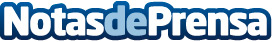 Palmar Logística SL: el éxito de una empresa española en el mundo onlineInternet es una de las herramientas más utilizadas por empresas de diferentes sectores para promocionar su marca y aumentar sus ventas, pero no todos son casos de éxito como el de Palmar Logística SL, que en el cierre del año 2018 ha logrado el doble de facturación que en el periodo anteriorDatos de contacto:Palmar Logística SL925 31 60 80Nota de prensa publicada en: https://www.notasdeprensa.es/palmar-logistica-sl-el-exito-de-una-empresa_1 Categorias: Nacional Mascotas Emprendedores E-Commerce Recursos humanos http://www.notasdeprensa.es